Hi,Currently, I am working with CA SDM 17, and I created a custom field en WSP.All working well, but I need to view any change in my ticket log.In wsp, I added the following sintaxis in my fiels “zGroupF”My custom field is “SREL” to “GRP”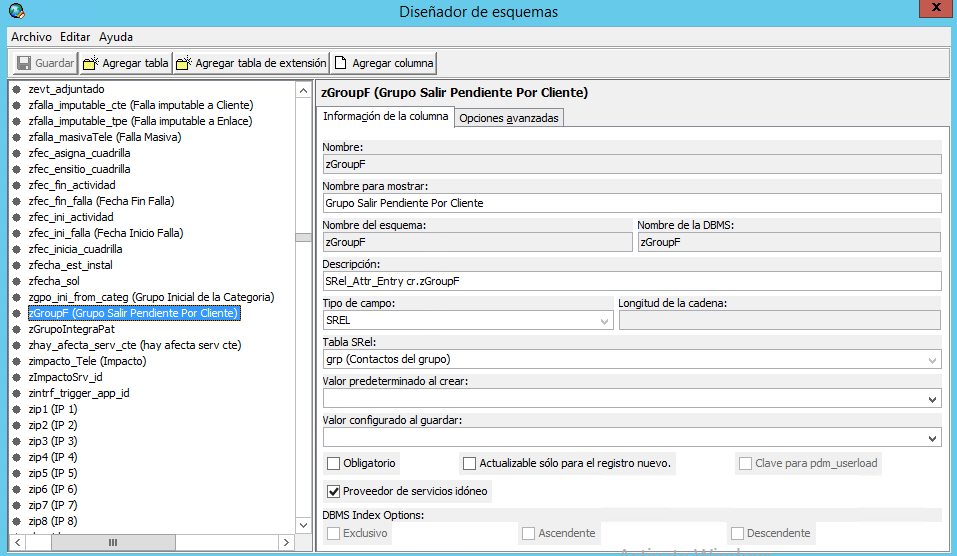 I added the sintaxis “AUDITLOG()”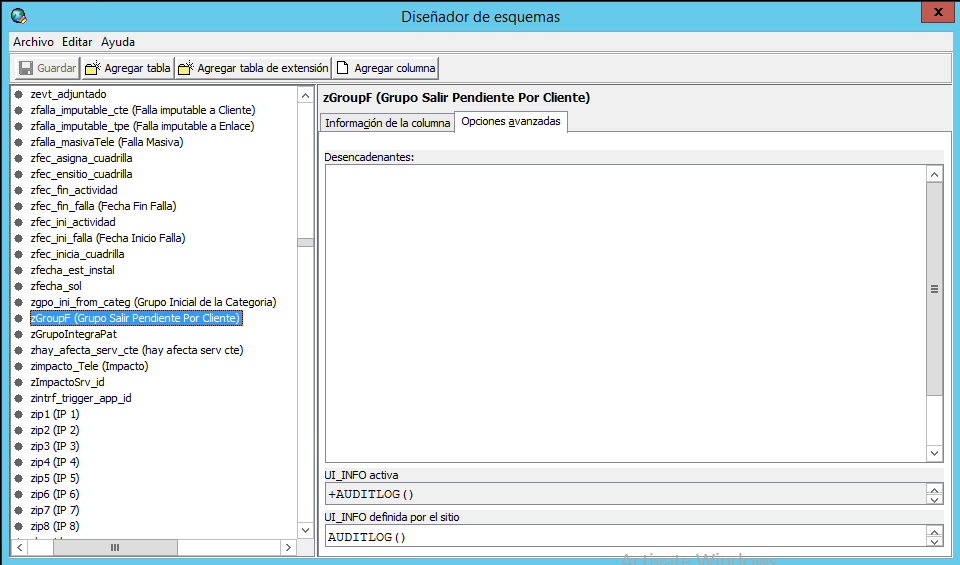 And in SDM, I created a Activity 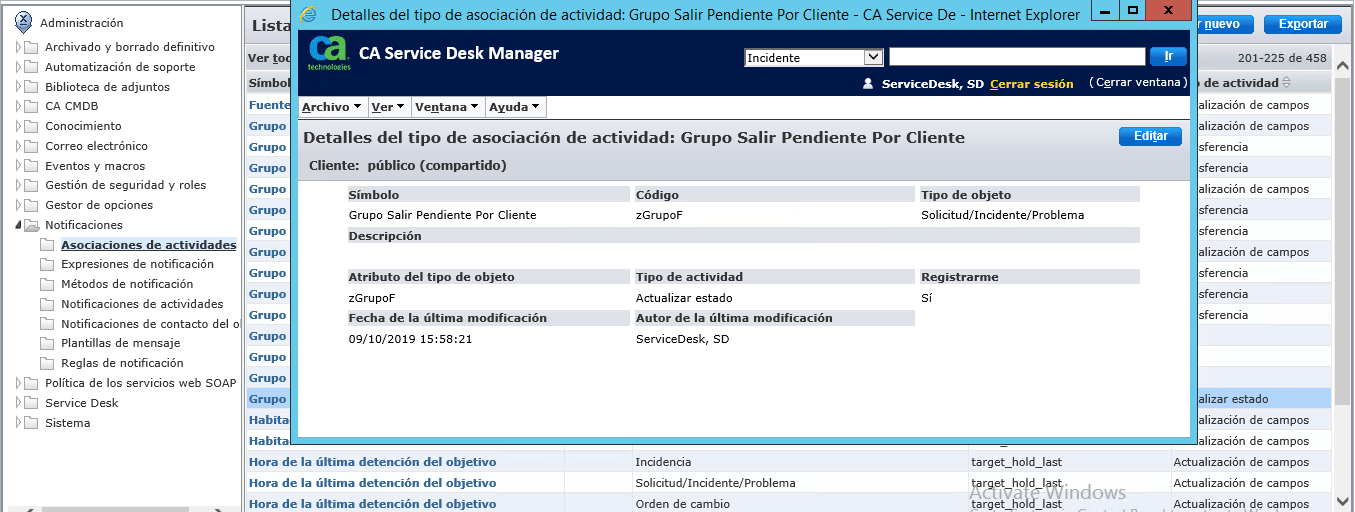 But the activity, is not registred in my ticket Only show me the default field as Group o Description 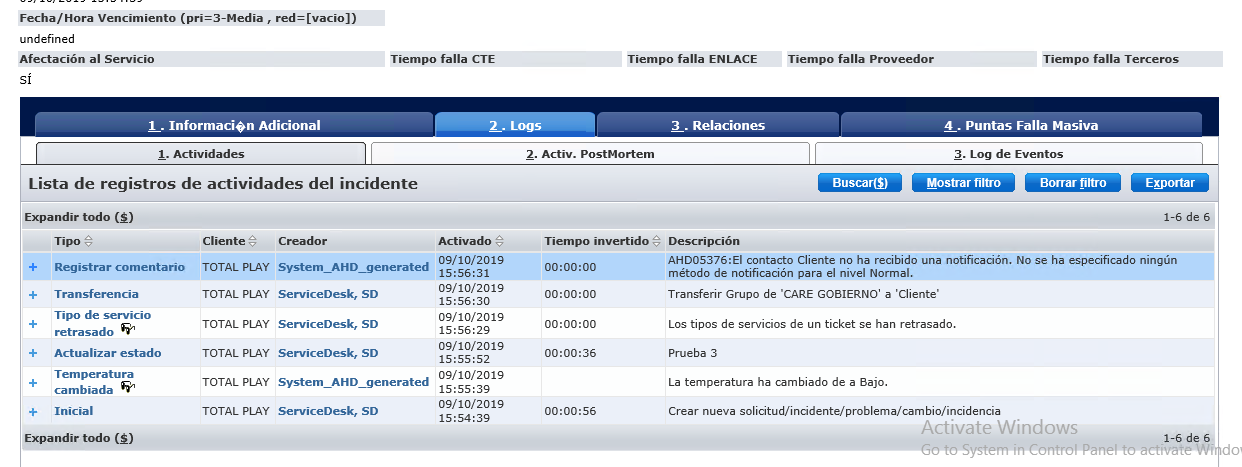 